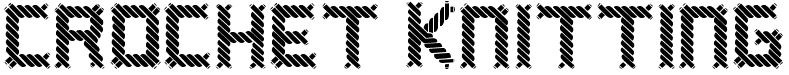 MATERIALS:Yarn: Often comes in a skein and can be made from cotton, rayon, wool, etc.Crochet Hook/Knitting Needles: the tools used to create knots with the yarnThese come in different sizes based on mm Each pattern will be based on a specific mm hook and weight of yarnYarn Needle: Used to sew ends of yarn back into the work TUTORIALS CROCHET:TUTORIALS KNITTING:For those that have advanced beyond the basic stitches:TIPS:Keep the yarn loose as you work otherwise it will become to tight to workConsistency in tension is key otherwise your work will change in thicknessPull yarn from the “belly button” of the skein to prevent knottingOVERALL GOAL:Create a crochet or knit artwork of your choice in content, style and size but one that also adheres to the following rubric components:MAGIC CIRCLECHAIN STITCHSINGLE CROCHETDOUBLE CROCHET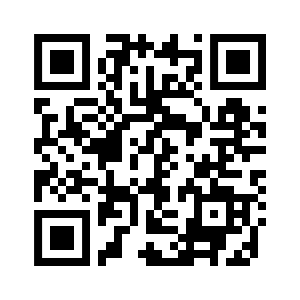 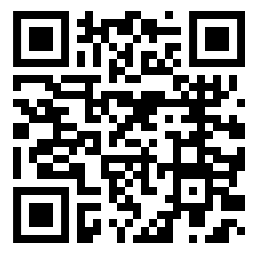 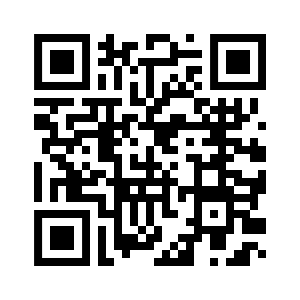 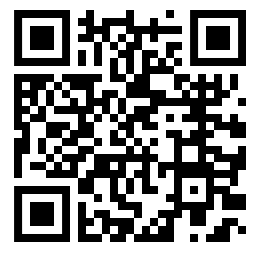 CASTING ONKNIT STITCHPURL STITCH CASTING OFF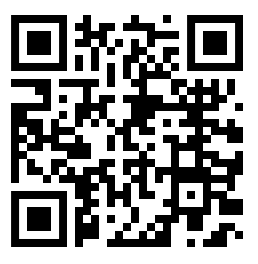 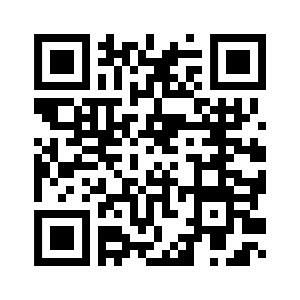 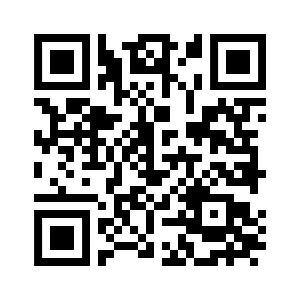 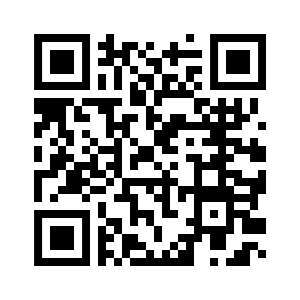 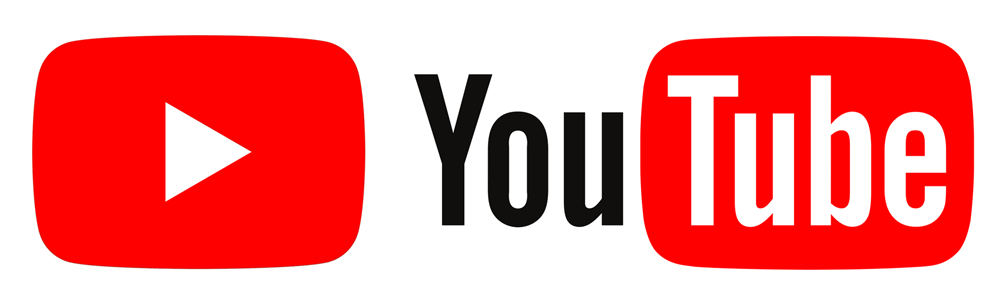 YARNutopia: 365 Days of CrochetStudio KnitMelanie HammProduct/PerformanceSkills & TechniquesCrochetAttempts a more complex combination of stitches in pieceMore than one stitch and/or color is applied within the pieceCompletes piece using one stitch repeated well over artworkCrochet or Knit is applied using one stitch well some of the timeAttempts the use of one stitch on final piece unsuccessfullyProduct/PerformanceCrochet QualityCraft and care are exceptional: stitches are even and end are woven in wellCraft and care are evident: stitches are mostly even with min errorCraft and care is lacking; many errors in stitch style or length ends unwovenMinimal care and craft; stitches vary greatly in size and qualityCraft and care are not evident; or product is UNFINISHED